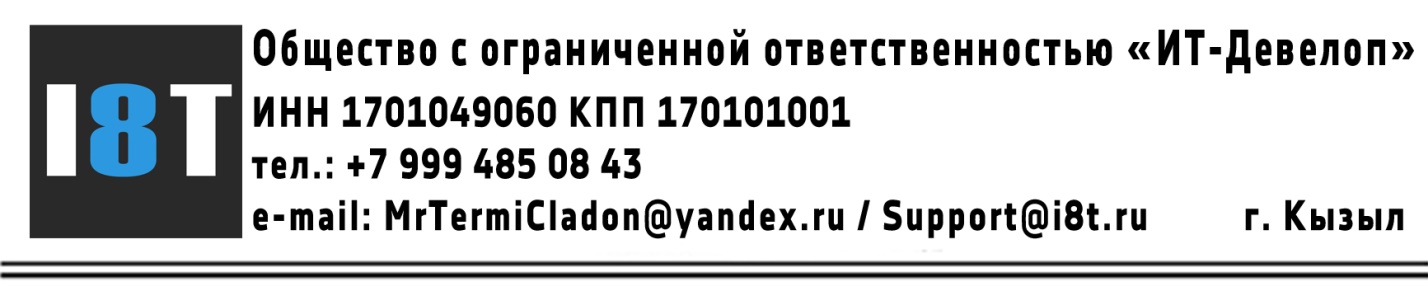 Рекомендации по требованиям к размещаемой информации на официальном интернет-сайте учреждений культурыИнформация, размещаемая на официальном интернет-сайте, подразделяется на категории:Сведения об учреждении.Основные документы.Ссылки на федеральные системы.Сведения об учреждении.Данная категория содержит информацию в электронном виде с возможностью ее прочтения в открытом доступе, без предварительного скачивания. Не рекомендуется без особой нужды размещать в виде фотоматериалов (скан копий документов или выдержек из них) в силу организации электронного поиска информации по сайту Поисковыми системами. 	Информация должна быть доступна в 1-2 клика (уровня, страниц) от стартовой страницы интернет-сайта. Желательно расположить в главном меню в едином разделе, следующий перечень (ссылки главного меню и отдельные страницы):Наименование учреждения культуры (в полном и сокращенном варианте), адрес, включая почтовый, график работы, схема проезда;История и дата образования заведения и сведения о его учредителе;Учредительные документы, свидетельства о государственной регистрации, приказ о назначении директора;Структура и отделы, а также органы управления, их график работы и контакты;Перечень предоставляемых услуг, а так же основание предоставляемых услуг (НПА);ФИО и должность руководителя учреждения;Копии документов, определяющих стоимость услуг;Информация о материально-технической базе;План финансово-хозяйственной деятельности;План мероприятий (в т.ч. Афиша);Сведения по результатам независимой оценки качеств предоставляемых услуг и план по улучшению качества работы.Информация должна обновляться не более чем за 10 дней с момента ее изменения.Основные документы.Данный раздел формируется из страниц, содержащих ссылки для скачивания документов. Он формируется из всех нормативно-правовых документов, публичных отчетов и отчетов о проделанной работы.Ссылки на федеральные системы.	Обязательным является размещение ссылок:На единый портал государственных услуг https://www.gosuslugi.ruНа официальный сайт для размещения информации о государственных (муниципальных) учреждениях, в том числе на страницу анкеты оценки качества предоставляемых услуг https://bus.gov.ru Дополнительная информацияТехнические требования к официальными сайтам.Сайт должен быть зарегистрирован на юридическое лицо (учреждение) у российской компании хостинг-провайдера.Наличие версии для слабовидящих.Наличие поисковой системы по сайту.Рекомендуемая структура сайта:Персональные данные.По отношению к пользователям официального согласно требованиям ФЗ от 27 июля 2006 г. N 152-ФЗ о “Защите персональных данных”, учреждение культуры должно запрашивать разрешение на обработку персональных данных, а также сообщать об условиях их обработки. А в отношении Роскомнадзора требуется его уведомить, что сайт обрабатывает персональные данные в соответствии с Политикой конфиденциальности (с подробным описанием какие именно данные собираются, обрабатываются и как хранятся и тд.).Контроль соблюдения правил размещаемой информации.Для облегчения контроля по работе с официальным сайтом мы рекомендуем использовать следующую таблицу со всеми аспектами выше изложенных рекомендаций, где требуется оставить отметку возле каждого пункта по размещению информации и осуществлять контроль.Требуемая информация к размещению на официальном сайтеПриложение №1Информация для ознакомления, желающим отправить обращение в форме электронного документа(Пример)Пожалуйста, прежде чем отправить обращение в форме электронного документа, внимательно ознакомитесь с полномочиями и сферой деятельности <НАИМЕНОВАНИЕ УЧРЕЖДЕНИЯ>, а также со следующей информацией:1. Обращения, направленные в форме электронного документа через официальный сайт, поступают на рассмотрение в <НАИМЕНОВАНИЕ УЧРЕЖДЕНИЯ>  и рассматриваются работниками <НАИМЕНОВАНИЕ УЧРЕЖДЕНИЯ>  - уполномоченными на то лицами.2. Перед отправкой обращения в форме электронного документа необходимо его написать.2.1. в обязательном порядке указав в электронной анкете:2.1.1. либо наименование государственного органа, в которой Вы направляете обращение в форме электронного документа, либо фамилию, имя, отчество соответствующего лица, либо должность соответствующего лица, кому Вы направляете обращение в форме электронного документа;2.1.2. свою фамилию, имя, отчество (последнее - при наличии);2.1.3. адрес электронной почты, по которому должны быть направлены ответ, уведомление о переадресации обращения;2.2. изложив в поле ввода текста обращения в форме электронного документа суть предложения, заявления, жалобы.3. Ответ на Ваше обращение в форме электронного документа либо уведомление о его переадресации направляется в форме электронного документа по адресу электронной почты (е-mail), указанному Вами в обращении в форме электронного документа.4. В предназначенном для обязательного заполнения поле ввода текста обращения в форме электронного документа Вы излагаете суть предложения, заявления или жалобы в соответствии со ст. 7 Федерального закона от 2 мая 2006 года № 59-ФЗ "О порядке рассмотрения обращений граждан Российской Федерации"В случае, если текст Вашего обращения не позволяет определить суть предложения, заявления или жалобы, ответ на обращение не дается, и оно не подлежит направлению на рассмотрение в государственный орган, орган местного самоуправления или должностному лицу в соответствии с их компетенцией, о чем Вам будет сообщено в течение семи дней со дня регистрации обращения.Текст в электронной форме, набранный и отправленный через информационный ресурс "Личный кабинет", сохраняется и отображается в "Личном кабинете" автора.Обращаем внимание, что в целях обеспечения неразглашения сведений, содержащихся в Вашем обращении, а также сведений, касающихся Вашей частной жизни, при заполнении поля ввода текста обращения в форме электронного документа действует защита от возможного внедрения вредоносного кода.Запрет на копирование и перенос текста в электронной форме в поле ввода текста обращения в форме электронного документа.5. В случае необходимости в подтверждение своих доводов Вы вправе приложить к обращению необходимые документы и материалы в электронной форме.Приложить необходимые документы и материалы в электронной форме Вы можете в любой последовательности (указываются количество и допустимые форматы файлов).Иные форматы не обрабатываются в информационных системах <НАИМЕНОВАНИЕ УЧРЕЖДЕНИЯ>.6. Если в направленном Вами тексте в форме электронного документа, содержащемся в поле ввода текста обращения в форме электронного документа, не изложено предложение, заявление или жалоба, а только ссылка на приложение (файл вложение) либо контент интернет-сайта, то в ответе разъясняется порядок его рассмотрения, установленный Федеральным законом от 2 мая 2006 года № 59-ФЗ "О порядке рассмотрения обращений граждан Российской Федерации7. Обращаем Ваше внимание на порядок рассмотрения отдельных обращений, предусмотренный ст.11 Федерального закона от 2 мая 2006 года № 59-ФЗ "О порядке рассмотрения обращений граждан Российской Федерации".8.При направлении Вами обращений, касающихся обжалования судебных решений, необходимо иметь в виду следующее:Согласно Конституции Российской Федерации правосудие в России осуществляется только судом. Органы судебной власти самостоятельны и действуют независимо от законодательной и исполнительной властей. Решения судебных органов обжалуются в установленном законом процессуальном порядке.9. В случае направления Вами обращения, содержащего вопрос, затрагивающий интересы неопределенного круга лиц, ответ на который был размещен на данном сайте, то Вам в течение семи дней со дня регистрации обращения будет сообщен электронный адрес страницы данного сайта "Ответы на обращения, затрагивающие интересы неопределенного круга лиц", на которой размещен ответ на вопрос, поставленный в Вашем обращении10. Информация о персональных данных авторов обращений, направленных в форме электронного документа, сведения, содержащиеся в обращениях авторов, а также сведения, касающиеся частной жизни авторов, хранятся и обрабатываются с соблюдением требований российского законодательства.11. В "Личном кабинете" после авторизации Вам предоставляется возможность получения хронологически структурированной информации о ходе и результатах рассмотрения отправленных Вами через "Личный кабинет" обращений, адресованных должностному лицу и органу, и запросов, касающихся деятельности должностного лица и органа.В "Личном кабинете" размещаются данные по каждому отправленному Вами с "Личного кабинета" обращению или запросу с момента регистрации автора на информационном ресурсе "Личный кабинет" в разделе (указывается наименование раздела) на официальном сайте органа.12. Предусмотрена возможность просмотра сайта на различных устройствах - от смартфонов и планшетов до широкоформатных мониторов. А при ширине окна браузера выше 1570 пикселей Вы можете читать материалы сайта, сохраняя при этом доступ к навигации по странице, которой Вы перешли на выбранную публикацию.Адрес для отправки обращений в письменной форме в <НАИМЕНОВАНИЕ УЧРЕЖДЕНИЯ>: *Написать письмо должна быть кнопкой – ссылкой на Интернет приёмную (Форму онлайн обращения).Главный пунктПодпунктГлавнаяОб учрежденииОбщие сведенияОб учредителеСтруктураДокументыКонтакты и схема проездаИсторияСведения по предоставляемым услугамРазмещается информация по всем проводимым мероприятиям  в том числе, план и архив мероприятий. Правила распорядка, посещения, этикет и так далее.АфишаПо месяцамГодовые отчеты о деятельностиПо годамОтчеты о независимой оценке качестваПо годамНовостиПо категориямПолитика конфиденциальностиСоставляется общий документ, где описывается все обрабатываемые персональные данные.О противодействии коррупцииДанный раздел должен размещен на странице, на которую пользователь попадает в 1 клик№Наименование пунктаОписаниепунктаРазмещаемаяинформацияСтатус размещенияДата размещения1Общие сведения (Об учреждении)Тип: Страница, основной пункт главного менюНаименование учреждения в полном и сокращенном варианте, адрес, включая почтовый, график работы, схема проезда.2Об учредителе(Об учреждении)Тип: Страница, подпункт главного менюПодробная информация об учредителе с контактной информацией, в том числе и куратора (отдела).3Структура(Об учреждении)Тип: Страница, подпункт главного менюСтруктура и отделы, а также органы управления, их график работы и контакты. Так же информация о начальниках отделов, ответственных лицах.Для школ: Отдельно составляются страницы по педагогическому составу (персональные страницы преподавателей).4Документы(Об учреждении)Тип: Страница, подпункт главного менюУчредительные документы, свидетельства о государственной регистрации, приказ о назначении директора5Контакты и схема проезда(Об учреждении)Тип: Страница, подпункт главного менюОтдельная страница (дублирующая информация).Размещается основные контактные данные учреждения для быстрого доступа.6История(Об учреждении)Тип: Страница, подпункт главного менюПодробная историческая справка с фотоматериалами.7Информация о материально-технической базеПлан мероприятий(Об учреждении)Тип: Страница, подпункт главного менюИнформация по годам.8План финансово-хозяйственной деятельности(Об учреждении)Тип: Страница, подпункт главного менюИнформация по годам.9Афиша(Афиша)Тип: Страница, подпункт главного менюАфиша мероприятий по месяцам.10Электронная билетная касса(Афиша)Тип: Страница, подпункт главного менюСсылка на страницу с Электронной билетной кассой.(Если имеется).11Услуги(Услуги)Тип: Страница, основной пункт главного менюПеречень предоставляемых услуг, а так же основание предоставляемых услуг (НПА)12Перечень услуг(Услуги)Тип: Страницы, подпункты главного менюСоздайте для каждой Услуги свою страницу с описанием и прикрепите к пункту меню Услуги (создать подпункт)13Отчеты(Годовые отчеты о деятельности)Тип: Страница, основной пункт главного менюГлавный пункт меню, содержащий перечень подпунктов по годам.14Отчет по годам(Годовые отчеты о деятельности)Тип: Страницы, подпункты главного менюСтраницы с отчетами по годам. Должны содержать публичные отчеты в электронном формате (ссылки на скачивание документов) и/или открытые сведения в текстовом формате.15Независимая оценка (НОК)(Отчеты о независимой оценке качества)Тип: Страница, основной пункт главного менюГлавный пункт меню, содержащий перечень подпунктов по годам.16Отчет по годам(Отчеты о независимой оценке качества)Тип: Страницы, подпункты главного менюСтраницы с отчетами НОК по годам. Должны содержать результаты оценки качеств предоставляемых услуг, план по улучшению качеств на следующий год и отчет по плану улучшения за предыдущий год.Информация заполняется по мере поступления в зависимости от этапа работы НОК.17НПАТип: Страница, основной пункт главного менюРазмещается перечень категорий НПА.18Категории НПА(НПА)Тип: Страницы, подпункты главного менюРазмещаются все НПА учреждения по категориям в подпунктах данного пункта меню.Такие как: Приказы; Политика конфиденциальности и так далее.19Обращение гражданТип: Страница, основной пункт главного менюСоздается отдельный пункт меню для размещения информации по обращению граждан и ссылки на форму онлайн-обращения (интернет приемная)20Интернет-приемная(Обращение граждан)Тип: Страница, подпункт главного менюИнформация для ознакомления, желающим отправить обращение в форма электронного документа.Формат страницы см. Приложение 1.21Распорядок приема посетителей(Обращение граждан)Тип: Страница, подпункт главного менюСтраница, содержащая информацию о сотрудниках, осуществляющих прием граждан и время приема по дням недели. Контактные номера для записи на прием.22Обзор обращений(Обращение граждан)Тип: Страница, подпункт главного менюСтраница содержащая наиболее распространенные вопросы и ответы на них. Не должны содержать персональные данные23Контакты(Обращение граждан)Тип: Страница, подпункт главного менюСсылка на пункт №5 данной таблицы (можно ссылаться на созданную страницу)24Противодействие коррупции(О противодействии коррупции)Тип: Страница, подпункт дополнительного меню или баннер-ссылка на страницуИнформация о противодействии коррупции с указанием контактных номеров анонимного обращения по вопросам коррупции уполномоченных лиц Учреждения и Учредителя.25ЕПГУТип: Баннер ссылка на страницуСсылка на единый портал государственных услуг https://www.gosuslugi.ru26НОКТип: Баннер ссылка на страницуСсылка на официальный сайт для размещения информации о государственных (муниципальных) учреждениях, в том числе на страницу анкеты оценки качества предоставляемых услуг https://bus.gov.ru27Схема проезда (Карта)Тип: Баннер (интерактивный)Размещение схемы проезда на интерактивной карте.Написать письмо